Управление физической подготовки Вооруженных Сил Российской Федерации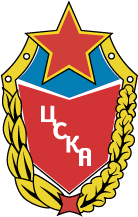 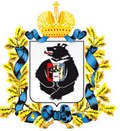 Центральный спортивный клуб армии Отделение физической подготовки Восточного военного округаХабаровская региональная общественная организация «Федерация спортивного ориентирования»ЧЕМПИОНАТ ВООРУЖЁННЫХ СИЛ РОССИЙСКОЙ ФЕДЕРАЦИИ ПО ВОЕННО-СПОРТИВНОМУ ОРИЕНТИРОВАНИЮ Дисциплина Кросс (65-140 мин) в военной форме с метанием гранаты.               Код дисциплины–0830051811Я15 августа 2015г.						г. Хабаровск, с. КраснореченскоеПРОТОКОЛ РЕЗУЛЬТАТОВ:Мужчины, 28 КП, 8400 м№п/п Фамилия, имя                    Коллектив     Квал Номер ГР    ШТРАФ РезультатОтставан    Место    1 мл.с-т     Масловский Дмитрий   ЗВО           МС     57 1991  00:00 01:11:12   +00:00      1    2 ряд.       Наконечный Дмитрий   ЗВО           МС     35 1991  00:00 01:12:43   +01:31      2    3 ряд.к/с    Гурин Сергей         ВВО           МС     59 1990  00:00 01:13:13   +02:01      3    4 ряд.       Масленников Денис    ФУпоБХиУХО    МС     40 1993  00:00 01:13:25   +02:13      4    5 ряд.к/с    Попов Артем          ЗВО           МС     21 1989  02:00 01:13:30   +02:18      5    6 с-т к/с    Трифоненков Максим   ВВО           МС     50 1991  00:00 01:14:11   +02:59      6    7 ряд.       Афиногенов Александр ВВО           МС     56 1994  02:00 01:18:22   +07:10      7    8 ряд.       Малышев Владислав    ЗВО           МС     47 1996  02:00 01:18:27   +07:15      8    9 пр-к       Давыдов Максим       ЦВО           МСМК   66 1976  02:00 01:19:27   +08:15      9   10 ряд.       Синягин Сергей       ФУпоБХиУХО    МС     64 1984  00:00 01:19:29   +08:17     10   11 ряд.       Тарутантов Сергей    ФУпоБХиУХО    МС     49 1993  00:00 01:24:31   +13:19     11   12 ефр.       Нестеренко Антон     РВСН          МС     45 1989  02:00 01:24:55   +13:43     12   13 ряд.       Потылицин Иван       ЗВО           МС     17 1990  02:00 01:25:14   +14:02     13   14 с-т        Минкин Алексей       ЦВО           МС     53 1987  02:00 01:26:54   +15:42     14   15 ефр.       Зарипов Александр    ВДВ           МС     51 1989  02:00 01:27:44   +16:32     15   16 ряд.к/с    Моисеев Дмитрий      ЦВО           МС     24 1975  00:00 01:30:13   +19:01     16   17 ряд.       Кирьянов Юрий        ЗВО           МС     61 1988  02:00 01:30:31   +19:19     17   18 с-т        Якупов Рафик         ВДВ           МС     62 1984  00:00 01:30:35   +19:23     18   19 ряд.       Васильев Виктор      ЮВО           МС     52 1993  00:00 01:30:47   +19:35     19   20 ряд.       Романов Александр    ФУпоБХиУХО    МС     55 1988  02:00 01:31:01   +19:49     20   21 ряд.       Шестаков Павел       ЗВО           МС     32 1986  02:00 01:31:43   +20:31     21   22 ряд.       Попов Игорь          ЗВО           МС      9 1992  02:00 01:33:33   +22:21     22   23 ряд.к/с    Лебедев Илья         ВВО           МС     36 1987  00:00 01:34:16   +23:04     23   24 мл.с-т     Семенов Максим       ЦВО           МС     37 1993  02:00 01:34:18   +23:06     24   25 ряд.к/с    Попов Евгений        ЦВО           МС     30 1989  02:00 01:36:02   +24:50     25   26 с-т        Алексанов Дмитрий    ВДВ           МС     19 1991  02:00 01:36:52   +25:40     26   27 мл.с-т     Александров Владимир ВВО           МС     15 1990  00:00 01:38:09   +26:57     27   28 ряд.       Шиманов Павел        ВКС           III    46 1993  02:00 01:39:53   +28:41     28   29 ст.л-т     Алексеев Илья        ФУпоБХиУХО    I       1 1989  00:00 01:40:41   +29:29     29   30 ст.л-т     Ончуков Владислав    ЮВО           КМС    34 1991  00:00 01:40:47   +29:35     30   31 мл.с-т     Бакчевников Виктор   ЮВО           I      44 1989  02:00 01:41:16   +30:04     31   32 с-т к/с    Зорин Егор           ВКС           МС     65 1989  02:00 01:41:17   +30:05     32   33 ряд.       Сергеев Денис        ВВО           МС      8 1994  00:00 01:41:30   +30:18     33   34 с-т        Кузьмин Александр    ВДВ           КМС    33 1991  02:00 01:41:51   +30:39     34   35 с-т к/с    Андреев Виталий      ВВО           КМС    29 1989  00:00 01:42:20   +31:08     35   36 с-т        Кулеев Эдуард        ФУпоБХиУХО    I      31 1993  00:00 01:42:54   +31:42     36   37 ряд.к/с    Игнатов Владимир     ВВО           МС     22 1988  00:00 01:44:19   +33:07     37   38 ст.л-т     Солодкий Михаил      ФУпоБХиУХО    I      12 1986  00:00 01:44:34   +33:22     38   39 с-т        Гауков Дмитрий       ЦВО           I       4 1989  02:00 01:47:54   +36:42     39   40 к-н        Михайлов Илья        ВКС           III    18 1984  00:00 01:49:12   +38:00     40   41 с-т        Райлян Андрей        ВДВ           МС     48 1975  02:00 01:52:57   +41:45     41   42 ряд.       Ковалев Сергей       ВДВ           КМС    39 1992  00:00 01:53:58   +42:46     42   43 м-р        Павлов Андрей        РВСН          II     16 1977  02:00 01:54:11   +42:59     43   44 с-т        Клименко Виктор      ВДВ           МС     14 1977  02:00 01:56:46   +45:34     44   45 к-н        Барсуков Виталий     ЦВО           КМС    11 1984  02:00 02:01:06   +49:54     45   46 ст.л-т     Сергеев Вячеслав     РВСН          I       3 1989  02:00 02:05:42   +54:30     46   47 к-н        Замилов Роман        ЮВО           КМС     5 1977  00:00 02:09:07   +57:55     47   48 ряд.       Шешуков Александр    ЮВО           МС     60 1978  02:00 02:11:33   +00:21     48   49 ст.л-т     Панчёхин Алексей     ФУпоБХиУХО    I      20 1986  02:00 02:13:49   +02:37     49   50 ст.л-т     Есингалиев Жаслан    РВСН          II     26 1987  02:00 02:15:00   +03:48     50   51 л-т        Осипов Павел         ВДВ           КМС    72 1992  00:00 02:22:02   +10:50     51   52 к-н        Данилов Алексей      РВСН          II     63 1985  02:00 02:24:31   +13:19     52 Главный судья                                   Семенчуков Ю.Н.,ССВКГлавный секретарь                               Сингур М.К.,ССIКУправление физической подготовки Вооруженных Сил Российской ФедерацииЦентральный спортивный клуб армии Отделение физической подготовки Восточного военного округаХабаровская региональная общественная организация «Федерация спортивного ориентирования»ЧЕМПИОНАТ ВООРУЖЁННЫХ СИЛ РОССИЙСКОЙ ФЕДЕРАЦИИ ПО ВОЕННО-СПОРТИВНОМУ ОРИЕНТИРОВАНИЮ Дисциплина Кросс (65-140 мин) в военной форме с метанием гранаты.               Код дисциплины–0830051811Я15 августа 2015г.						г. Хабаровск, с. КраснореченскоеПРОТОКОЛ РЕЗУЛЬТАТОВ:Мужчины, 28 КП, 8400 м, продолжение№п/п     Фамилия, имя              Коллектив  Квал Номер ГР    ШТРАФ РезультатОтставан    Место   53 ст.л-т       Никулин Антон        ВКС        III    23 1990  02:00 02:25:25   +14:13     53   54 ст.п-к       Алметев Игорь        РВСН       II     58 1976  02:00 02:28:43   +17:31     54   55 с-т к/с      Ложкин Вячеслав      ВКС        III     6 1992  00:00 02:29:41   +18:29     55   56 с-т. к/с     Фабусов Андрей       ВМФ        I       2 1979  00:00 п.п.2.6.10                57 ефр.         Ковалев Владимир     ВДВ        КМС     7 1992  00:00 п.п.2.6.10                58 ст.I ст.     Стародубцев Николай  ЮВО        I      10 1989  00:00 п.п.2.6.10                59 ст.с-т к/с   Кривоносов Александр ВМФ        I      13 1984  00:00 п.п.2.6.10                60 ряд.         Сайфулин Ильдар      ЮВО        I      25 1991  00:00 п.п.2.6.10                61 ст.л-т       Юнжаков Олег         ВКС        III    27 1986  00:00 п.п.2.6.10                62 ст.л-т       Баев Александр       РВСН       I      28 1987  00:00 п.п.2.6.10                63 ефр.         Лысенко Виталий      ЮВО        I      38 1980  00:00 п.п.2.6.10                64 ефр.         Крушинский Иван      РВСН       II     41 1993  00:00 ПКВ                       65 с-т к/с      Шолохов Илья         ВКС        III    42 1993  00:00 ПКВ                       66 с-т          Терешин Николай      ЦВО        МС     43 1988  00:00 п.п.2.6.10                67 гв.мл.с-т    Рахманов Илья        ВКС        КМС    54 1992  00:00 ПКВ                       68 ряд.         Кулигин Илья         ВДВ        МС     67 1986  00:00 п.п.2.6.10                69 с-т          Дорошин Василий      ЦВО        I      68 1987  00:00 не старт                  70 п-к          Абдарахманов Алибек  ВКС        III    69 1988  00:00 п.п.2.6.10                71 ряд.         Родионов Степан      ВДВ        КМС    70 1993  00:00 ПКВ                       72 ефр.         Саночкин Михаил      ЦВО        I      71 1991  00:00 не старт                  73 ефр.         Тамаров Антон        ЮВО        I      73 1991  00:00 не старт                Главный судья                                   Семенчуков Ю.Н.,ССВКГлавный секретарь                               Сингур М.К.,ССIК